Инструкция по формам ввода диспансеризации Нижний НовгородmainExported on Oct 05, 2021Диспансеризация и профилактические осмотрыДВН, ПОВН, ДДС, МОНВкладка "Этап 2"Диспансеризация и профилактические осмотрыДВН, ПОВН, ДДС, МОНДля ввода информации по диспансеризации и профилактическим осмотрам (подробную инструкцию см. Карта диспансеризации взрослого населения 2.0: В АРМ врача поликлиники на панели инструментов "Календарь" выберите период, за который будут отображаться записи. Отобразится список пациентов, записанных на указанные даты, в столбце ДВН отобразятся иконки в виде буквы "Д" с индикатором различного цвета: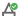  – пациент прошел диспансеризацию;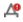  – пациент подлежит диспансеризации/ пациент отказался от диспансеризации; – диспансеризация незакончена.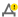 Выберите пациента из списка, которому требуется диспансеризация и нажмите на иконку в виде буквы "Д", из выпадающего списка выберите значение "Пройти диспансеризацию". Отобразится карта диспансеризации ЭМК пациента, раздел "Информированное добровольное согласие".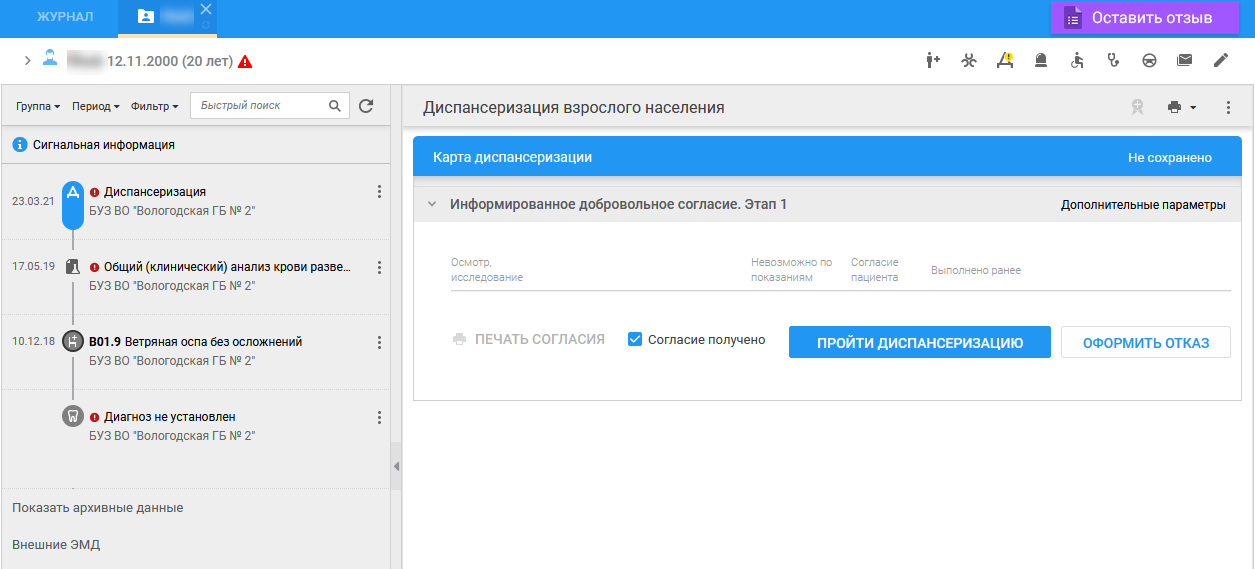 Установите флаг для параметра "Согласие получено" и нажмите кнопку "Пройти диспансеризацию". В соседней вкладке отобразится печатная форма согласия.Обновите карту ДВН, нажав на кнопку  в верхнем углу карточки.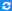 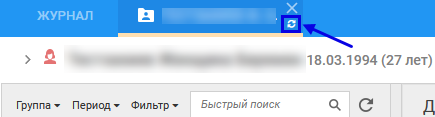 Перейдите в раздел "Информированное добровольное согласие. Этап 1" отобразится список осмотров и исследований согласно полу и возрасту пациента. Осмотры и исследования, пройденные пациентом ранее, результаты которых являются актуальными, автоматически отмечены в столбце "Выполнено ранее" с указанием даты и места проведения.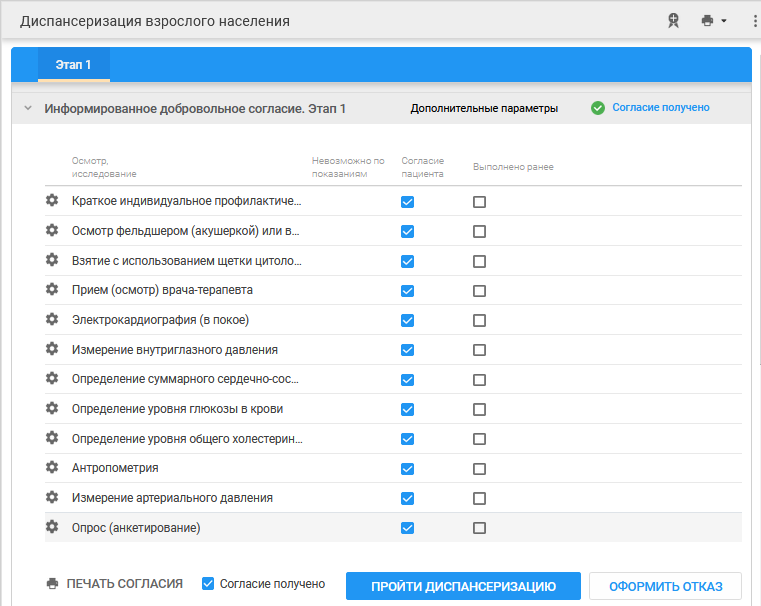 Установите флаг напротив осмотров и исследований, на которые получено согласие пациента.Нажмите кнопку "Пройти диспансеризацию". Согласие пациента будет сохранено.Перейдите в раздел "Направления на исследование". В разделе отобразятся все осмотры исследования, на которые требуется запись.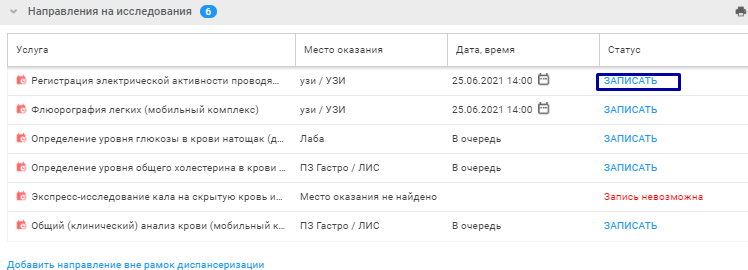 Нажмите кнопку "Записать". Отобразится мастер выписки направления. При записи на службу выбрать значение в полях "Место оказания", "Дата и время" и нажмите кнопку "Записать". Направление на службу будет создано автоматически.Далее следуйте алгоритму мастера выписки направлений.Пациент будет записан на все осмотры и исследования, которые требуют записи. Редактирование записи недоступно.Перейдите в раздел "Опрос (анкетирование)".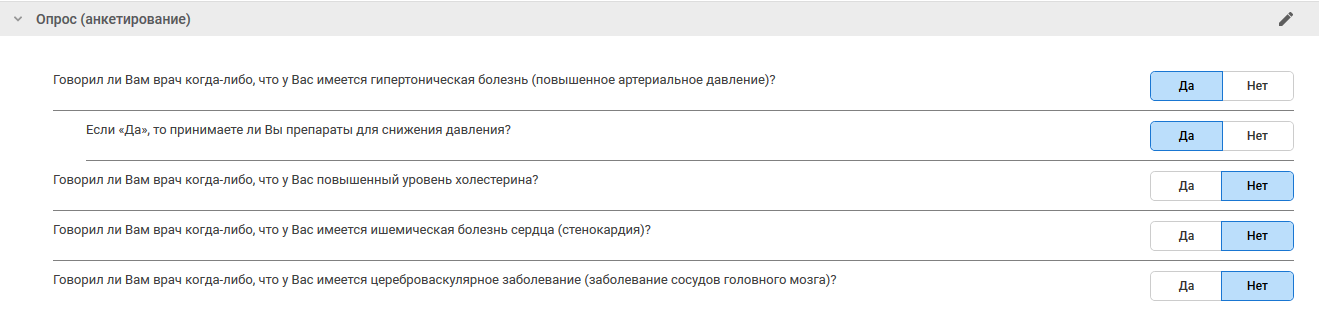 Укажите "Да" или "Нет".Сохранение происходит при переходе из раздела.При сохранении анкеты:по умолчанию заполняются данные в разделах "Заболевания" и "Факторы риска" (добавляются поля с данными), в зависимости от возраста. Дата проставляется равной дате добавления записи.добавляются направления в раздел "Направления на исследования", без записи на бирку, проставляется "вне рамок диспансеризации".Перейдите в раздел "Антропометрия".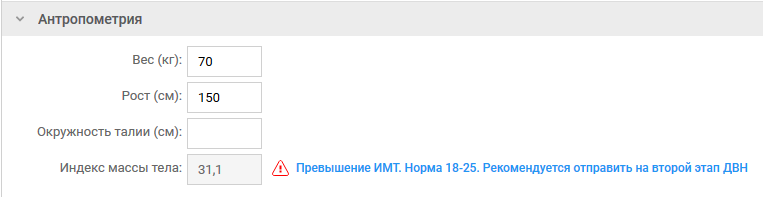 Заполните поля раздела:Вес (кг) – обязательно для заполнения, доступно для редактирования.Рост (см) – поле ввода числа, обязательно для заполнения, доступно для редактирования.Окружность талии (см) – обязательно для заполнения, доступно для редактирования.Индекс массы тела (кг/м2) – заполняется автоматически, недоступно для редактирования. Если значение отличается от нормы:Выше нормы - отображается предупреждение "Высокий показатель ИМТ. Рекомендуется отправить на второй этап диспансеризации".Ниже нормы - отображается предупреждение "Низкий показатель ИМТ. Рекомендуется отправить на второй этап диспансеризации".Перейдите в раздел "Артериальное давление".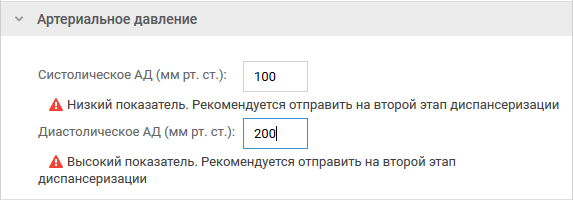 Заполните поля раздела:Систолическое АД (мм рт.ст.) – поле ввода числа, обязательно для заполнения;Диастолическое АД (мм рт.ст.) – поле ввода числа, обязательно для заполнения.Перейдите в раздел "Изменение внутриглазного давления".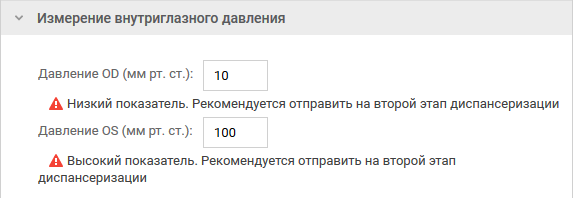 Заполните поля раздела:Давление OD – обязательно для заполнения, доступно для редактирования.Давление OS – обязательно для заполнения, доступно для редактирования.Перейдите в раздел "Сердечно-сосудистый риск".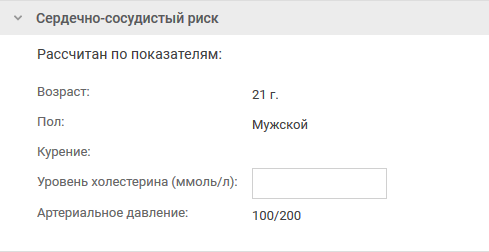 Заполните поля раздела:Перейдите в раздел "Приём (осмотр) врача терапевта".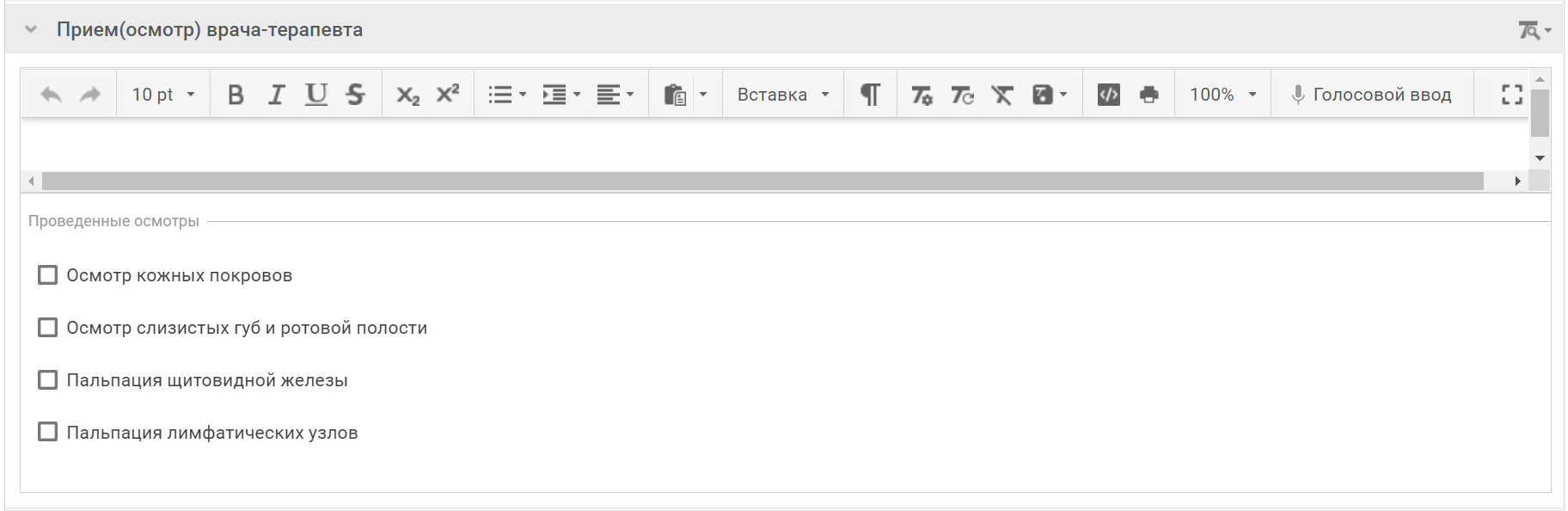 Область ввода текста предназначена для занесения протокола осмотра в рамках ДВН, то есть для введения данных осмотра пациента. Установите флаги блока "Проведённые осмотры":Осмотр кожных покрововОсмотр слизистых губ и ротовой полостиПальпация щитовидной железыПальпация лимфатических узловУслуга осмотра терапевта сохраняется при изменении текста протокола осмотра либо при изменении флагов. Статус сохраненной услуги отображается в заголовке раздела "Прием (осмотр) врача-терапевт": ФИО врач, МО и дата.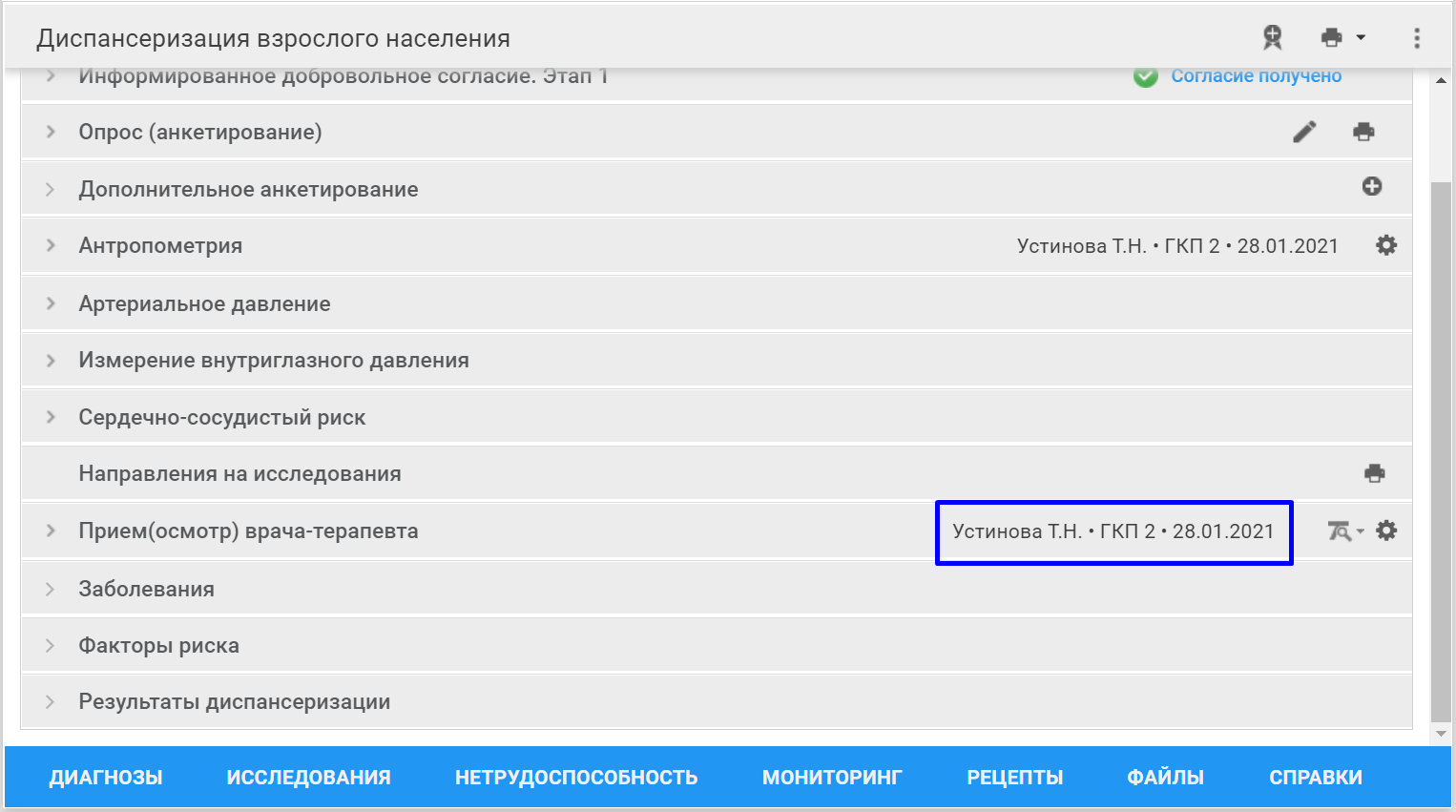 При повторном открытии карты ДВН и раскрытии раздела осмотра отображается введенный ранее текст осмотра и установленные флаги под ним.Перейдите в раздел "Результаты диспансеризации".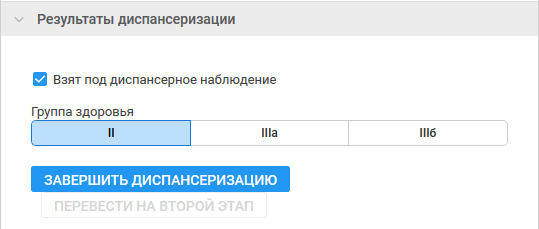 Заполните поля раздела на вкладке "Этап 1":Взят под диспансерное наблюдение – поле проставления отметки.Группа здоровья – кнопки:I - I группа здоровья.II - II группа здоровья.IIIа – IIIа группа здоровья.IIIб - IIIб группа здоровья.Нажмите кнопку:"Завершить диспансеризацию"Есть данные о подозрениях на заболевания, показаниях к проведению исследований, вероятности заболевания - отображается сообщение: "Внимание! У пациента есть: <Список подозрений на заболевания, показаний к проведению исследований, вероятность заболевания>. Вы действительно хотите завершить диспансеризацию?"ОК - сообщение закрывается, происходит завершение диспансеризации (описано ниже).Отмена - сообщение закрывается, форма остается открытой для редактирования.Проставлена отметка Взят под диспансерное наблюдение - отображается сообщение "Пациент нуждается в диспансерном наблюдении. Создать карту диспансерного наблюдения?"ОК - сообщение закрывается и открывается карта диспансерного учета.Кнопка Отмена - сообщение закрывается, происходит завершение диспансеризации (описано ниже).Перевести на второй этап - кнопка доступна, если карта диспансеризации открыта в режиме добавления или редактирования первого этапа:Карта диспансеризации сохраняется.Создается посещение по диспансеризации (второй этап).Для пользователя отображается информационное сообщение с набором услуг, которые необходимо провести в рамках 2-го этапа.Создаётся карта диспансеризации - 2 этап, если она не была создана ранее в текущем году.При нажатии на кнопку «Перевести на второй этап» происходит формирование списка услуг для второго этапа диспансеризации.Вкладка "Этап 2"Перейдите на вкладку "Этап 2".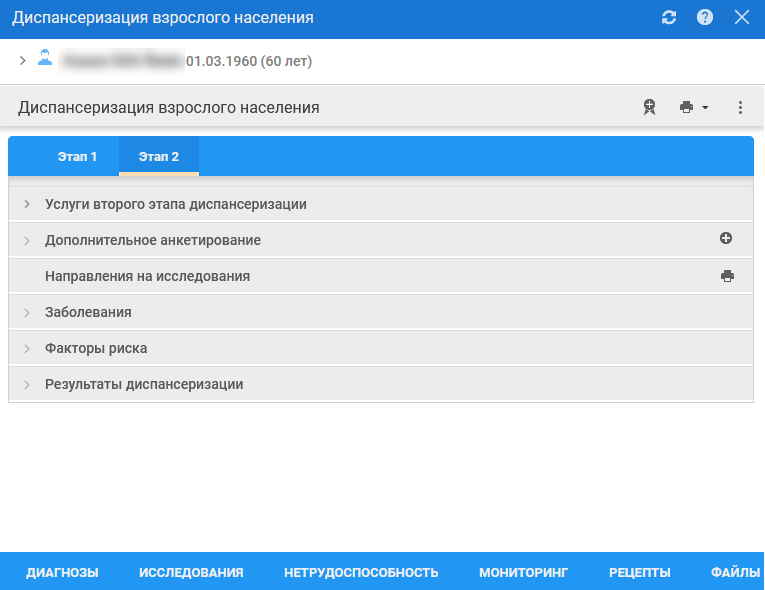 Перейдите в раздел "Услуги второго этапа диспансеризации".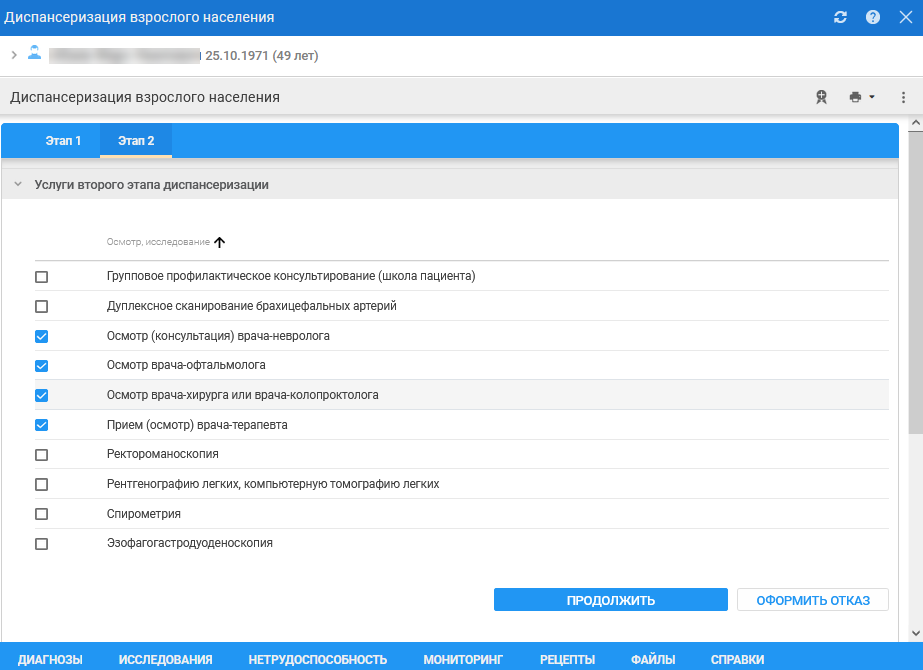 Нажмите кнопку:Продолжить – при нажатии список услуг сохраняется, раздел сворачивается.Оформить отказ – при нажатии отображается форма отказа от прохождения диспансеризации.Наименование поляАвтоматическое заполнениеЗаполнение вручнуюВозраст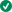 ПолКурениеУровень холестеринаАртериальное давление